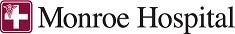 Nominate a Non-RN staff member for THE STARS (Staff That Are Really Spectacular) AWARDMonroe Hospital honors employees who go above and beyond in their daily tasks. The STARS award recognizes extraordinary non-nursing staff members at the hospital, including patient care techs, physical therapists, respiratory therapists, food service workers, EVS techs, ancillary staff, and other vital team members. While the DAISY Award recognizes nurses, the STARS award recognizes staff who provide services to our patients and to the hospital. We will give 2 STARS awards this year (One for clinical and one for non-clinical).The award is based on more than an employee doing the essential functions of their job: it’s going above and beyond and exceeding expectations.Award Criteria:Has a positive attitude Demonstrates professionalismDemonstrates excellent interpersonal skills and teamwork with co-workersServes as a role-model Name of the person you are nominating: _________________________________Unit where this person works: __________________________________________Please share a specific story including how this person makes a difference by providing exemplary service:________________________________________________________________________________________________________________________________________________________________________________________________________________________________________________________________________________________________________________________________________________________________________________________________________________________________________________________________________________________________________________________Submit the nomination to your department director, place in the ballot boxes located in nursing departments and in the front lobby or email to: Leann Tolliver BSN, RN Chief Nursing Director at ltolliver@primehealthcare.com. The STARS award winners will be announced during Hospital Week May 2023, along with the DAISY Award winner. All nominations should be submitted by May 1, 2023.